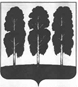 АДМИНИСТРАЦИЯ БЕРЕЗОВСКОГО РАЙОНАХАНТЫ-МАНСИЙСКОГО АВТОНОМНОГО ОКРУГА – ЮГРЫРАСПОРЯЖЕНИЕ от  22.12.2022                                                                                                       № 872-рпгт. БерезовоО внесении изменения в распоряжение администрации Березовского района от 20.01.2022 № 32-р «Об утверждении публичной декларации о результатах реализации мероприятий муниципальной программы «Управление муниципальным имуществом городского поселения Березово»	В соответствии с решением Совета депутатов городского поселения Березово от 09.09.2022 «№ 38 «О внесении изменений в решение Совета депутатов городского поселения Березово от 16 декабря 2021 года № 337 «О бюджете городского поселения Березово на 2022 год и плановый период 2023 и 2024 годов», постановлением администрации Березовского района от 29 ноября 2021 года  № 1379 «О порядке разработки и реализации муниципальных программ городского поселения Березово, порядке оценки эффективности реализации муниципальных программ городского поселения Березово и признании утратившими силу некоторых муниципальных нормативных правовых актов администрации Березовского района»:	1. Приложение к распоряжению от 20.01.2022 № 32-р «Об утверждении публичной декларации о результатах реализации мероприятий муниципальной программы «Управление муниципальным имуществом городского поселения Березово» изложить в следующей редакции согласно приложению к настоящему распоряжению.2. Разместить настоящее распоряжение на официальном  веб-сайте органов местного самоуправления Березовского района и городского поселения Березово.3. Настоящее распоряжение вступает в силу после его подписания.Глава района                                                                                                  П.В. Артеев	                   Приложение                                                к распоряжению администрации Березовского района                                                                            от 22.12.2022 № 872-рРезультаты реализации мероприятий муниципальной программы «Управление муниципальным имуществом городского поселения Березово»№ п/пНаименование результата Значение  результата (ед. измерения)Срок исполненияНаименование мероприятия (подпрограммы) муниципальной программы, направленного на достижение результатаОбъем финансирования мероприятия в период с 2022 по 2025 год, тыс.рублей.1234561.Количество выполненных кадастровых работ (ед.)226 ед.2025 годМероприятие 1.1. «Управление и распоряжение муниципальным имуществом  городского поселения Березово»9306,82.Количество выполненных ремонтных работ объектов муниципальной собственности (ед.)30 ед.2025 годМероприятие 1.1. «Управление и распоряжение муниципальным имуществом  городского поселения Березово»9306,83.Количество предоставленных услуг по оценке рыночной стоимости муниципального имущества, земельных участков  (ед.)65.ед2025 годМероприятие 1.1. «Управление и распоряжение муниципальным имуществом  городского поселения Березово»9306,84.Количество объектов  муниципального имущества, застрахованных от рисков случайной гибели или уничтожения (ед.)103 ед.2025 годМероприятие 1.2. «Страхование муниципального имущества городского поселения Березово от случайных и непредвиденных событий»668,0